Summer 2Rec MathsNotes for parents (Remember gold prizes from me for neat outstanding work)If you do not have access to a printer, provide your child with an exercise book to do their work in. Write the short date (today's date)Write the L.O:Miss a line Question numbers in the margin and write answers on the line.(I will be asking your parents if your work looks neat and to send me a picture of your amazing work. I myself will check your work once you come back to school in sha Allah)Monday 6th July 2020Can you write the seven days of the week in order? SundayThursdayMondayFridayTuesdaySaturdayWednesday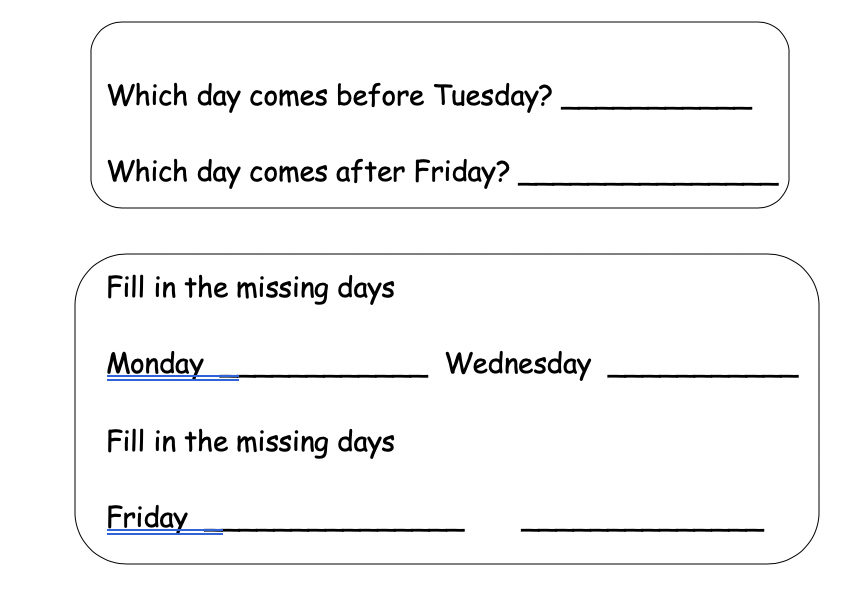 Tuesday 7th July 2020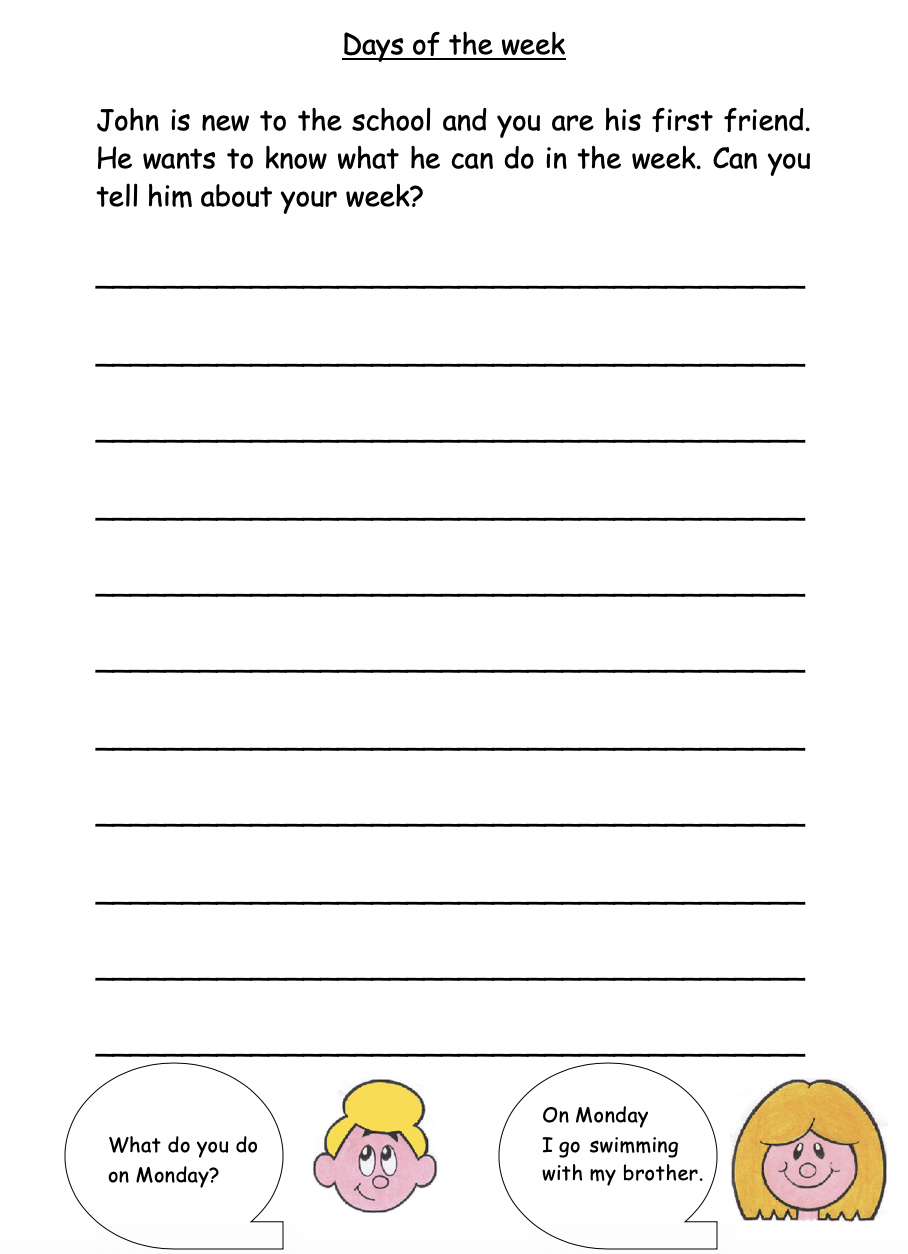 Wednesday 8th July 2020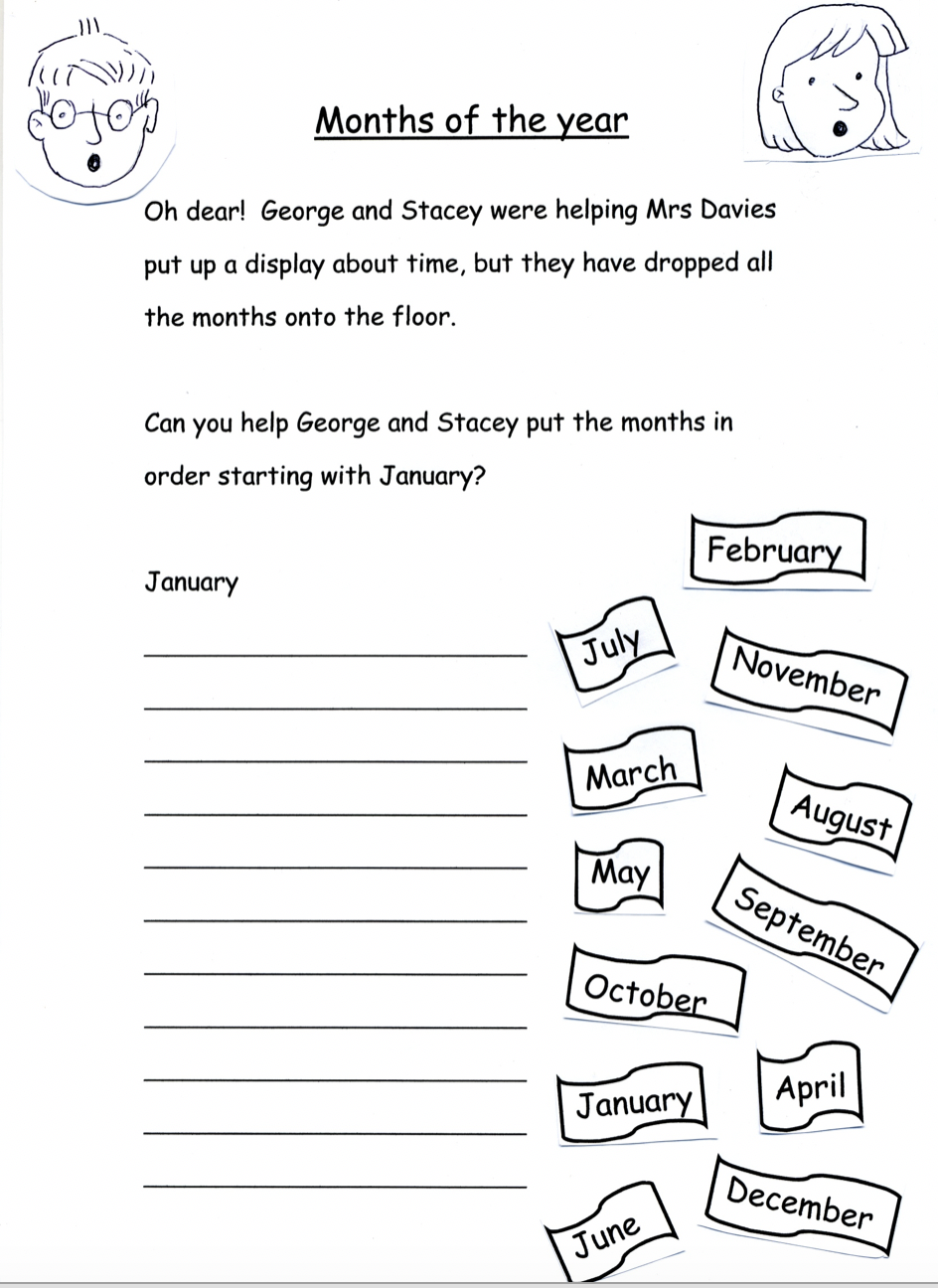 Thursday 9th July 2020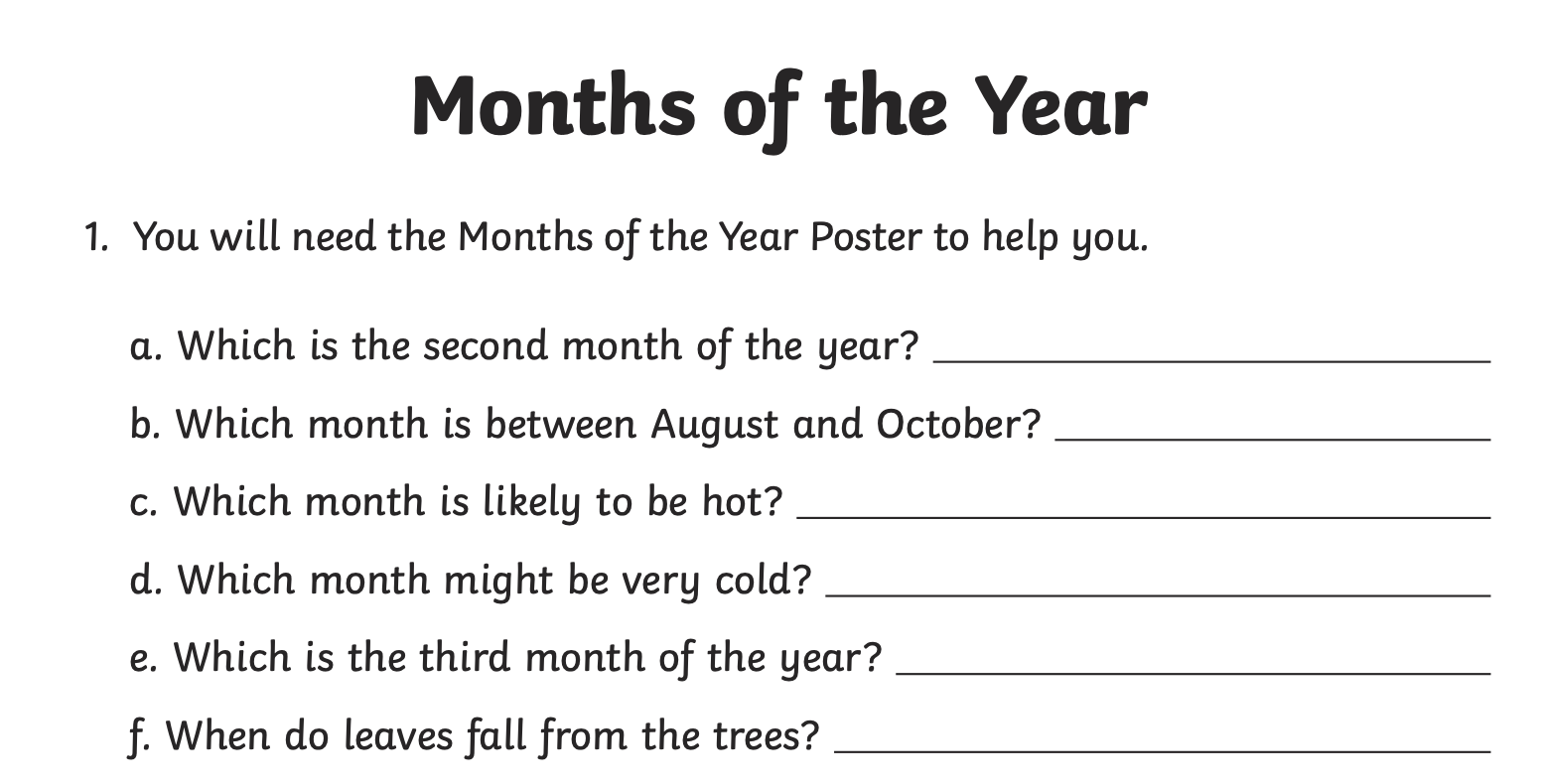 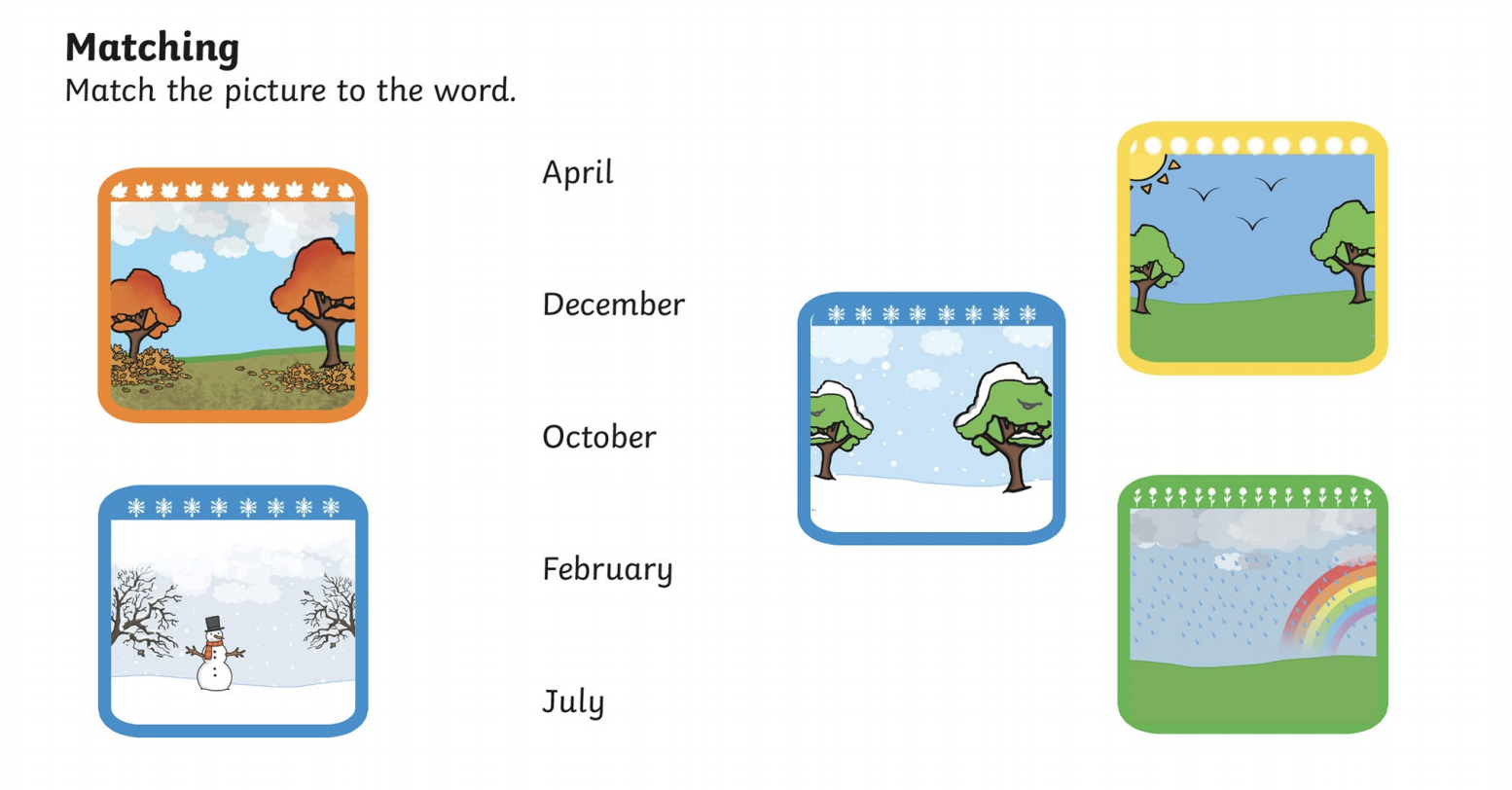 Friday 10th July 2020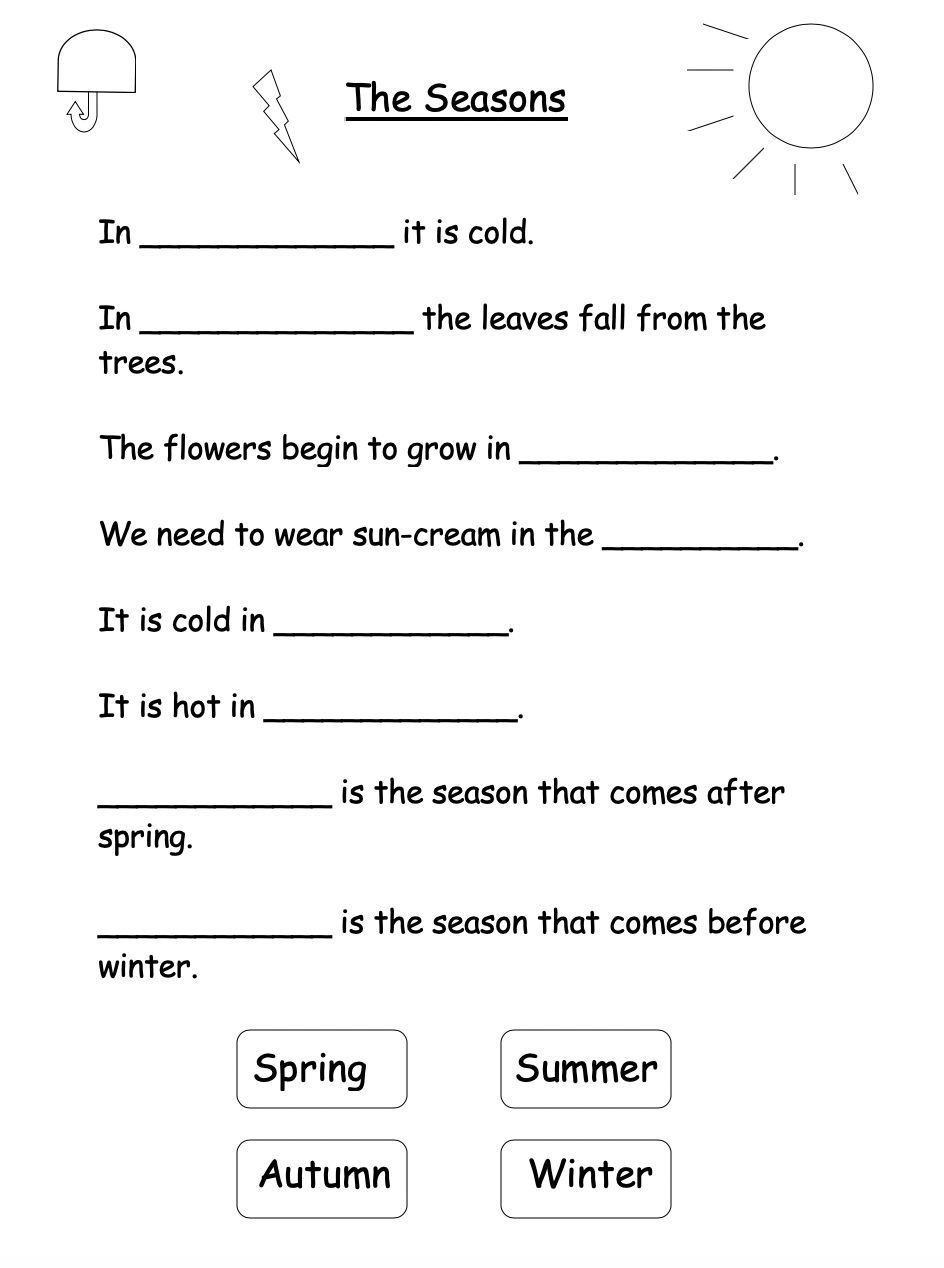 